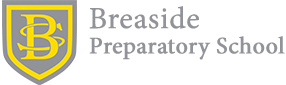 Role Profile: Full-time Apprentice Teaching Assistant (Level 3) PurposeReporting to:			HLTA and Deputy Head  Department:			Support Staff	Working hours:	Term time-only, five days per week, 8am to 3.30pm (term time 35 weeks plus inset days) 	Checks:                                 	Enhanced DBS and 3 satisfactory referencesStart Date:         		2nd September 2019 BenefitsCompetitive apprenticeship salary Dedicated mentor for the duration of apprenticeship	Coffee, tea and supplies for hot drinks supplied throughout the dayFree parking on site (subject to availability)Professional development School holidays and public holidaysKey Accountabilities Safeguarding ResponsibilitiesPerson SpecificationKey Stakeholders:	Internal - Teachers, Heads, internal colleagues, parents, students, school staffThis role profile is not exhaustive and may be changed at any time to meet the changing requirements of Cognita. This role profile does not direct any particular priorities or amount of time to be spent carrying out these duties.Signed: ………………………………....………………….…      Date: …..…………………..………………………………Name (Print): ………………………………………………..